Главным  редакторам  «Волжская Новь», «Мой поселок»Сайт администрации  Волжского района	Главам городских и сельских поселений(для размещения  на сайте  и СМИ)ИНФОРМАЦИЯ «Прокуратура Волжского района добивается признания запрещенной информации о продаже водительских прав в сети Интернет»Прокуратурой Волжского района в ходе мониторинга сети Интернет выявлены сайты, на которых в свободном доступе размещена информация «О покупке водительских прав». Согласно п. 6 ст. 10 Федерального закона от 27 июля 2006 г. № 149-ФЗ                           «Об информации, информационных технологиях и о защите информации» в Российской Федерации распространение информации осуществляется свободно при соблюдении требований, установленных законодательством Российской Федерации, запрещается распространение информации, которая направлена на пропаганду войны, разжигание национальной, расовой или религиозной ненависти и вражды, а также иной информации, за распространение которой предусмотрена уголовная или административная ответственность. Так, статьями 290, 291 УК РФ установлена уголовная ответственность за получение взятки и дачу взятки. Кроме того, законодательство Российской Федерации предусматривает уголовную ответственность за воздействие на сознание и волю исполнителя (взращивание в нем намерения совершить преступление), содействовавшее в форме советов, указаний, предоставления информации. Таким образом, доступ к сайтам, на которых размещена информация о покупке водительских прав противоречит целям и задачам действующего уголовного законодательства. Данные нарушения законодательства послужили основанием для обращения прокуратуры Волжского района в суд с 4 заявлениями в интересах государства - Российской Федерации и неопределенного круга лиц о признании информации, распространяемой посредством сети Интернет, информацией, распространение которой в Российской Федерации запрещено.  Ответственная по СМИстарший помощник прокурора района                                                Л.А.Софронова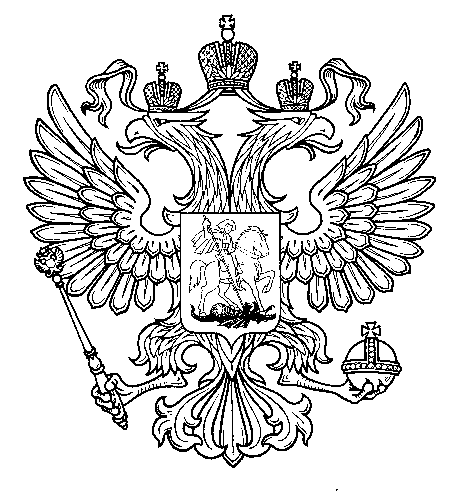 ПрокуратураРоссийской  ФедерацииПрокуратура Самарской областиП Р О К У Р А Т У Р АВолжского районаул. Мечникова, д. 54а, Самара, 4430308 (846) 339-74-25 (27)09.11.2016 № ________________________